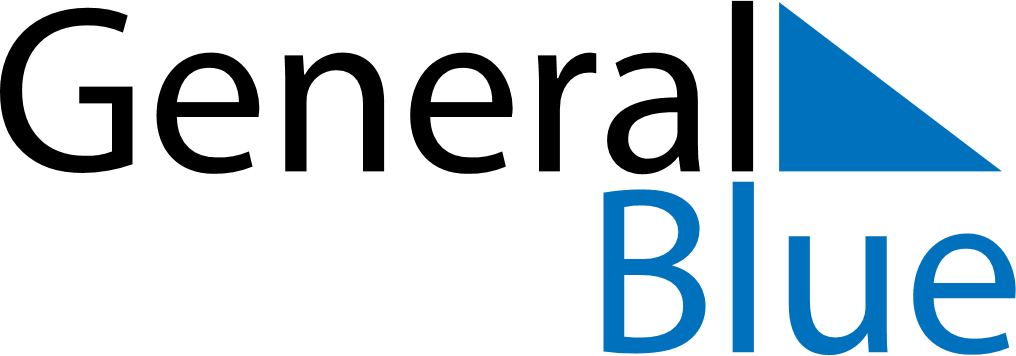 November 2018November 2018November 2018SomaliaSomaliaMONTUEWEDTHUFRISATSUN12345678910111213141516171819202122232425Birthday of Muhammad (Mawlid)2627282930